What report should we see for vendor PO pending MRR of multi plant?YES, we have a report for vendor PO pending MRR of multi plantPURCHASE&PROCUREMENTPURCHASE MIS2nd TAB (Schedule related/TAT)MULTI PLANT: VENDOR PO PENDING MRR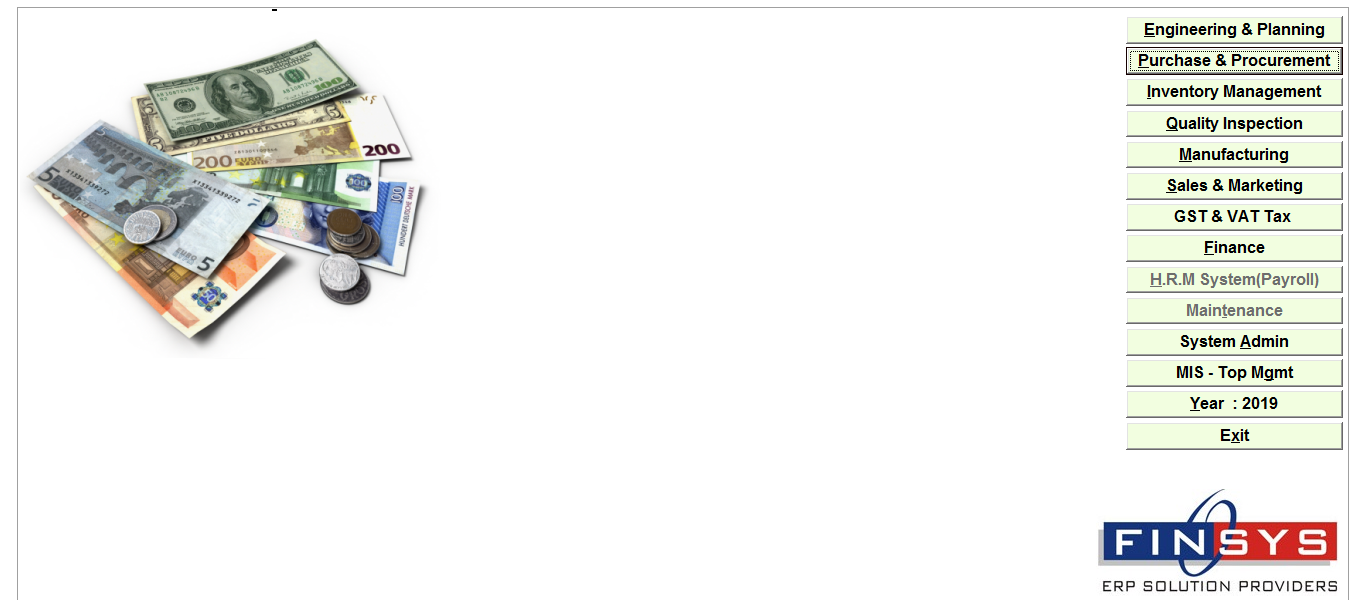 Click:- PURCHASE&PROCUREMENT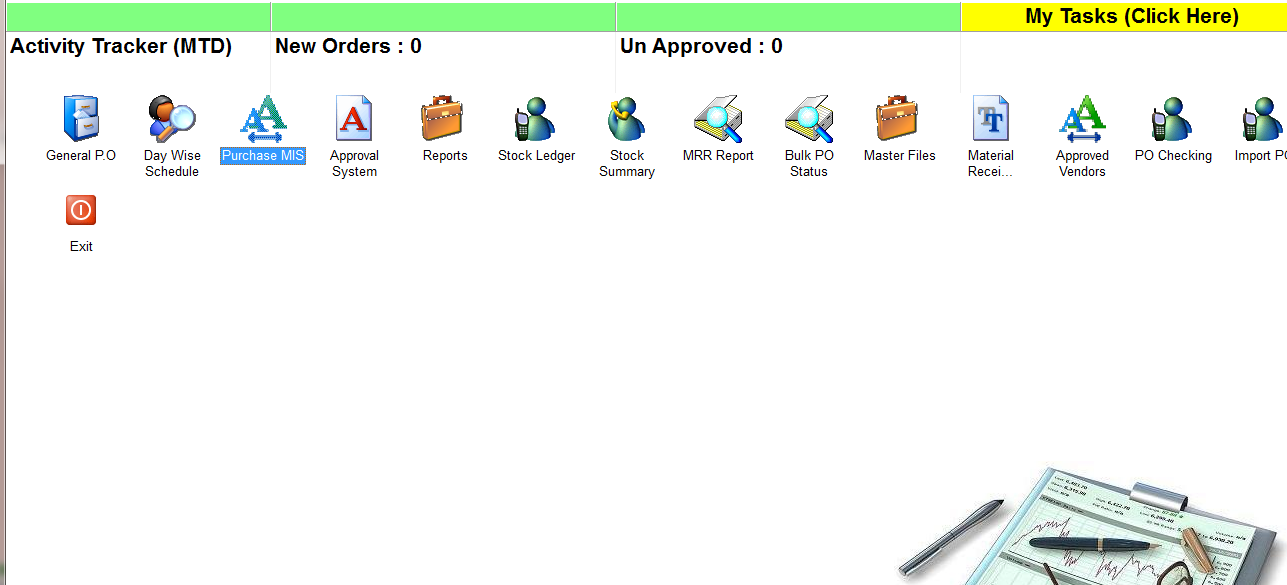 Click:- PURCHAS MIS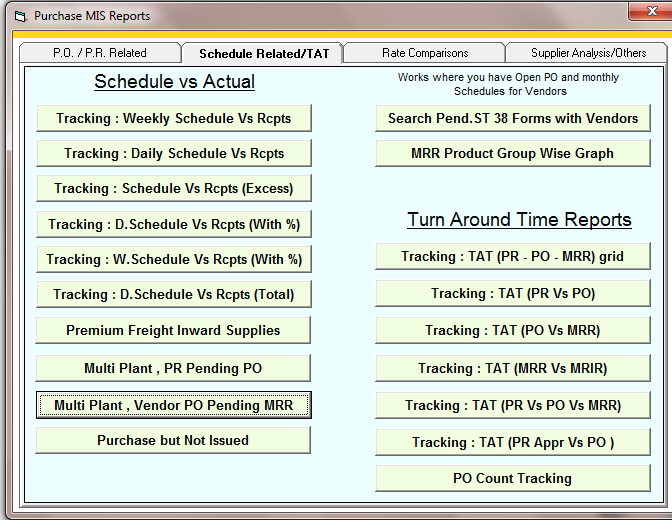 Click:- Multi plants, Vendor PO pending MRR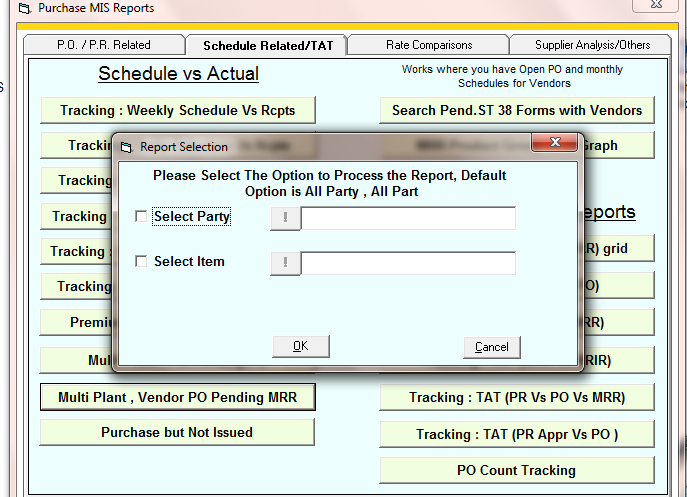 Select the party or item if you want to specific report of a item or party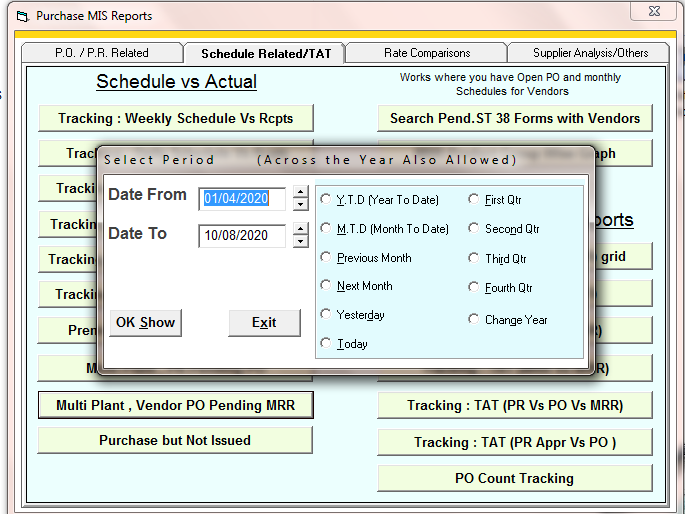 Enter the time period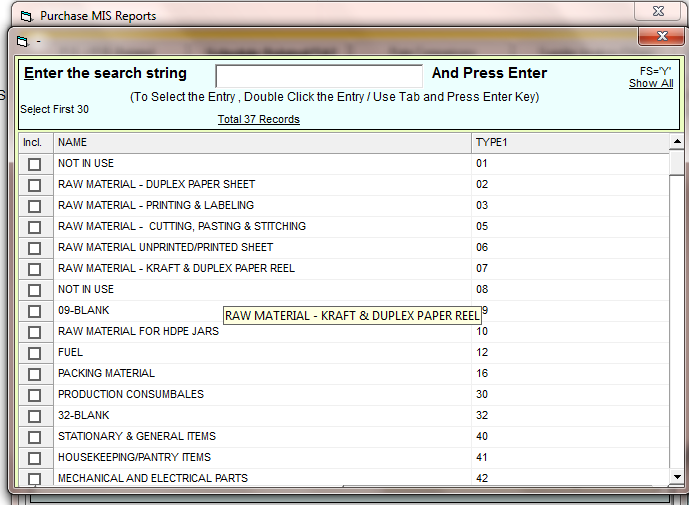 Select the item main group if you want to see report for specific group otherwise press ESC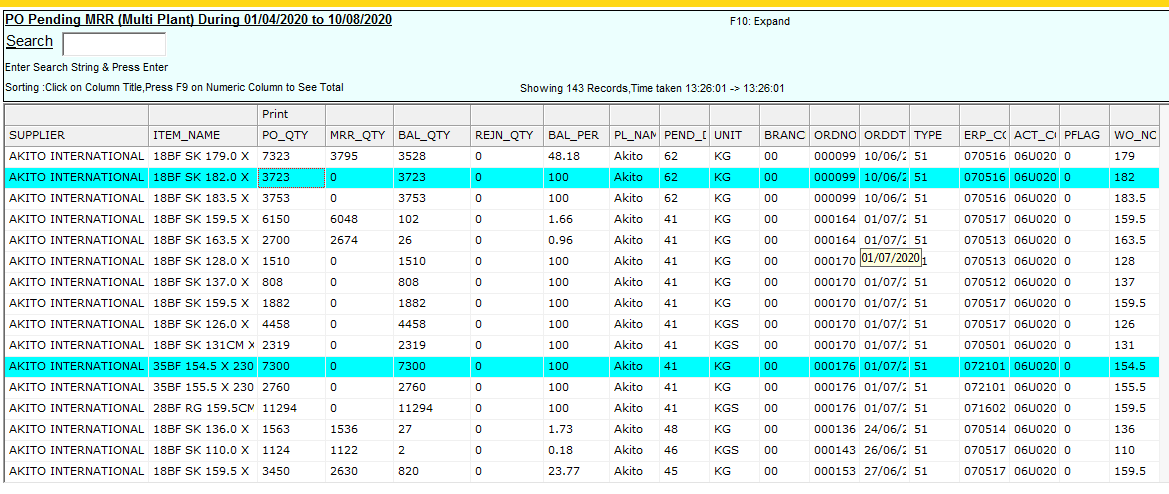 Report